BERITA ACARA SERAH TERIMA LAPORAN HASIL PENELITIAN MANDIRI AKTIFTAHUN 2018- 2019Pada hari ini, ................ tanggal ...... bulan ...................... tahun Dua ribu sembilan belas bertempat di Lembaga Penelitian dan Pengabdian Kepada Masyarakat (LPPM) Universitas Sebelas Maret diadakan serah terima laporan hasil penelitian dan logbook hasil penelitian mandiri aktif  UNS TA. 2018-2019 yang dilaksanakan oleh :PIHAK KEDUA telah menyerahkan laporan hasil penelitian sebanyak 3 eksemplar dan logbook hasil penelitian   mandiri aktif tahun 2018-2019 kepada PIHAK PERTAMA sebanyak 1 eksemplar dokumen cetak.Demikian berita acara ini dibuat dengan sebenarnya untuk dipergunakan sebagaimana mestinya.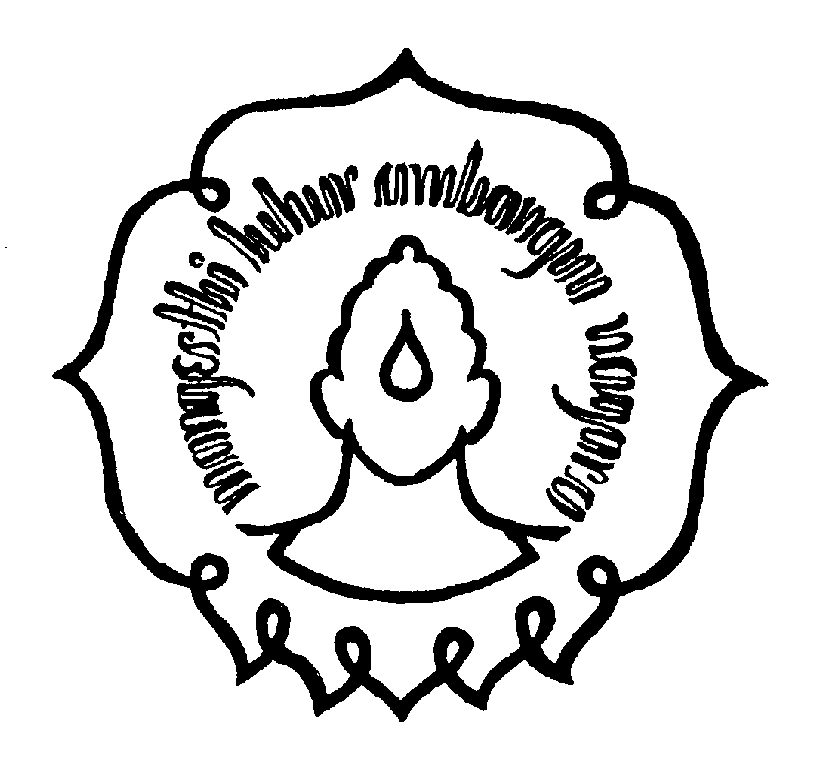 KEMENTERIAN RISET, TEKNOLOGI  DAN PENDIDIKAN TINGGIUNIVERSITAS SEBELAS MARETLEMBAGA PENELITIAN DAN PENGABDIAN KEPADA MASYARAKATJl. Ir. Sutami No.36A Kentingan, Surakarta 57126. Telp. (0271) 632916 Fax.(0271) 632368Website http: //lppm.uns.ac.id, email: lppm@uns.ac.id1  1.Nama:Prof. Sulistyo Saputro, M.Si., Ph.D.Jabatan:Ketua Lembaga Penelitian dan Pengabdian Kepada Masyarakat Universitas Sebelas Maret SurakartaDisebutsebagaiPIHAK  PERTAMADisebutsebagaiPIHAK  PERTAMADisebutsebagaiPIHAK  PERTAMA    2.Nama Ketua Pelaksana:...............................................................................................Skema P2M:...............................................................................................Judul Kegiatan:............................................................................................................................................................................................................................................................................................................................................................................................Fak/ Pasca/ P.Studi:...............................................................................................Disebutsebagai PIHAK KEDUADisebutsebagai PIHAK KEDUADisebutsebagai PIHAK KEDUAPIHAK PERTAMAKetua,Prof. Sulistyo Saputro, M.Si., Ph.D.NIP. 19680904 199403 1001PIHAK KEDUAKetua Pelaksana, …………………………….NIP/NIDN...........................